The best way to get to know the Slough Nursery Schools is by coming to visit. ‘Nosey Teas’ provide an opportunity for NQTs, Early Years Practitioners, teachers and childminders to make an informal visit to have a look around. Following the visit if you would like to return during a session to find out more, please contact the nursery directly.Lea Nursery School, Wexham Road, Slough, SL2 5JW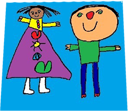 Tel: 01753 536492 Email: post@lea-nursery.slough.sch.ukDate: 25th November 2019 – 3:30pm-4.45pmPlease feel free to come and visit us at Lea. Over the past few years we’ve been moving steadily towards a more play based approach to learning, and                                              at the moment we are working on improving continuous provision both inside and outside. We offer places for 2 year olds as well as 3-4 year olds.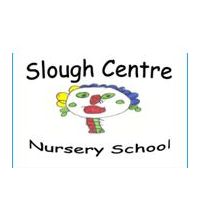 Slough Centre Nursery School, Buckingham Ave East, Slough, SL1 3EATel: 01753 521975 Email: admin@slough-nursery.slough.sch.ukDate: 6th February 2020 – 3:45pm-4.45pmWe are a large nursery with two year old provision and a resource base for Autism alongside our 3 & 4 yr old provision.  We focus on developing a child’s well-being and sense of belonging to enable them to become confident, happy and independent learners.Baylis Court Nursery School, Oatlands Drive, Slough, SL1 3HS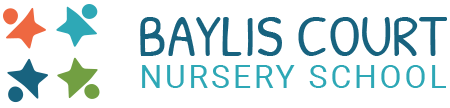 Tel: 01753 521917 Email: post@baylis-nursery.slough.sch.ukDate: 25th March 2020 – 3:45pm-4.45pmSome 10 years ago, the core teaching staff at our nursery school visited the infant-toddler centres and pre-schools in Reggio Emilia, northern Italy. Our reflection on the practice there has influenced our provision here today. Our purpose built nursery school (February 2016) used a Reggio inspired design brief with an emphasis on the environment as the third teacher.Our provision includes designation as a resource base for children diagnosed with autism spectrum disorder and have appropriately trained staff for working with these children. We also provide for two year olds (with experienced staff working with this age range) and the thirty hours’ agenda.Cippenham Nursery School, St Andrews Way, Cippenham, SL1 5NLTel: 01628 661506 Email: office@cns.slough.sch.ukDate: 29th April 2020 – 3:45pm-4.45pm. We are an attachment aware school and our Family Support Worker is a valued resource for the children their families. Since 2013 we have used the Leuven scales to record and monitor the children’s levels of Wellbeing and Involvement. Through providing enabling environments and planning in the moment, we support children to become independent learners. We have a Level 3 qualified Forest School practitioner and a Wildlife Area, with a pond and our own beehives. The children take part in regular visits to Burnham Beeches on our mini-bus. Approximately half our places are for 30hr attendance. 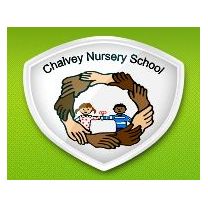 Chalvey Nursery School, Ladbrooke Road, Slough, SL1 2SRTel: 01753 536293 Email: office@chalveyeye.slough.sch.ukDate: 30th June 2020 – 3:45pm-4.45pmWe are a nursery school in the heart of Chalvey community. We have a 2-year-old provision, 3, 4-year-old provision, and an assessment unit for children with complex needs. We have developed continuous provision within the nursery which creates a calm and focused learning environment and the children are independent, self-motivated and resilient learners. Staff have also developed skilled questioning and deepening of children’s learning through the use of Blooms taxonomy. We will be moving into a new purpose built building in the summer term 2020.Please contact individual Nursery Schools if you wish to reserve a place for a visit or require any further information.